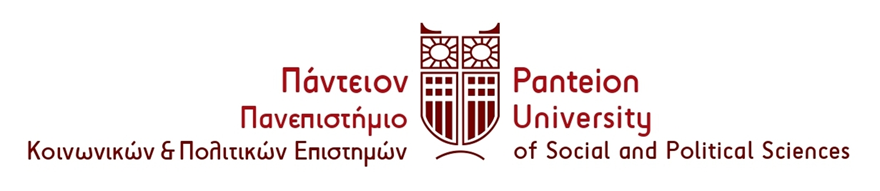 ΣΧΟΛΗ ΚΟΙΝΩΝΙΚΩΝ ΕΠΙΣΤΗΜΩΝ ΤΜΗΜΑ ΚΟΙΝΩΝΙΟΛΟΓΙΑΣ								Αθήνα 4/11/2022ΑΝΑΚΟΙΝΩΣΗΓΙΑ ΤΗΝ ΤΕΛΕΤΗ ΑΠΟΦΟΙΤΗΣΗΣ ΤΩΝ ΠΤΥΧΙΟΥΧΩΝ ΤΟΥΤΜΗΜΑTΟΣ ΚΟΙΝΩΝΙΟΛΟΓΙΑΣ  Ανακοινώνεται ότι η αποφοίτηση των προπτυχιακών φοιτητών που ολοκλήρωσαν τις σπουδές τους στην  εξεταστική περίοδο ΧΕΙΜΕΡΙΝΟΥ ΕΞΑΜΗΝΟΥ   Ακαδημαϊκού Έτους  2021-2022  θα πραγματοποιηθεί την Τετάρτη  23 Νοεμβρίου 2022 και ώρα 11.00 στην αίθουσα Τελετών του Πανεπιστημίου (ισόγειο κεντρικού κτιρίου διοίκησης).  Η τελετή αποφοίτησης ΔΕΝ είναι υποχρεωτική και όσοι δεν προσέλθουν, δεν υποχρεούνται να έρθουν σε επόμενη ορκωμοσία. 	Οι απόφοιτοι θα ΠΡΕΠΕΙ ΝΑ προσέλθουν τουλάχιστον μισή  ώρα πριν την έναρξη της Τελετής με την αστυνομική τους ταυτότητα για ταυτοποίηση των στοιχείων τους.Η χρήση μάσκας δεν είναι υποχρεωτική, αλλά επιθυμητή λόγω του συνωστισμού.Δεν προβλέπεται ένδυση με Τήβεννο.Απαγορεύεται η χρήση τρικς και χαρτοπολέμου στην Αίθουσα Τελετών ή στον Κήπο του Πανεπιστημίου. Σας παρακαλούμε να σεβαστείτε την καθαριότητα του χώρου εντός και εκτός του κτιρίου.Αναλυτικά οι ορκισθέντεςΏρα: 11:00Αναλυτικά οι ορκισθέντεςΏρα: 12:301ΑΓΙΟΜΥΡΓΙΑΝΝΑΚΗΕΙΡΗΝΗ2ΑΖΑΚΑΣΚΩΝΣΤΑΝΤΙΝΟΣ3ΑΘΑΝΑΣΟΠΟΥΛΟΥΚΑΛΛΙΡΟΗ4ΑΪΒΑΤΙΔΟΥΑΙΚΑΤΕΡΙΝΗ5ΑΚΤΥΠΗ ΔΙΟΝΥΣΙΑ6ΑΝΔΡΟΒΙΤΣΑΝΕΑΕΥΣΤΡΑΤΙΑ7ΑΥΓΟΥΣΤΙΝΑΣΛΑΖΑΡΟΣ8ΑΥΓΟΥΣΤΙΝΟΥΙΩΑΝΝΑ9ΒΙΕΝΝΑΔΗΜΗΤΡΑ10ΒΛΑΧΟΣΕΥΑΓΓΕΛΟΣ11ΒΟΡΙΣΣΗΔΗΜΗΤΡΑ12ΒΟΥΛΓΑΡΗΑΝΑΣΤΑΣΙΑ13ΓΑΣΤΕΡΑΤΟΣΙΩΑΝΝΗΣ14ΓΕΩΡΓΙΟΠΟΥΛΟΥΔΗΜΗΤΡΑ15ΓΕΩΡΓΙΟΠΟΥΛΟΥΕΥΦΡΟΣΥΝΗ ΓΕΩΡΓΙΑ16ΓΙΑΝΝΟΠΟΥΛΟΥΓΕΩΡΓΙΑ17ΓΡΑΜΜΑΤΙΚΑΚΗΣΟΦΙΑ-ΑΓΓΕΛΙΚΗ18ΔΑΜΟΠΟΥΛΟΥΓΕΩΡΓΙΑ19ΔΗΜΟΥΠΑΡΑΣΚΕΥΗ20ΔΙΑΜΑΝΤΗ ΘΕΟΝΥΜΦΗ21ΔΟΓΟΡΙΤΗ ΑΡΓΥΡΟΥΜΑΡΙΑ ΜΑΛΕΒΗ22ΕΛΙΕΖΕΡ ΜΑΘΙΟΥΔΑΚΗΔΑΝΑΗ23ΖΑΦΕΙΡΗΔΙΟΝΥΣΙΑ24ΖΟΥΖΟΥΛΑΔΗΜΗΤΡΑ25ΚΑΒΒΑΘΑΜΑΡΙΑ ΖΑΝΕΤΑ26ΚΑΛΠΑΚΙΔΟΥΠΕΛΑΓΙΑ27ΚΑΝΑΡΗΚΩΝΣΤΑΝΤΙΝΑ28ΚΑΡΑΔΑΓΗΖΑΧΑΡΕΝΙΑ29ΚΑΡΑΝΑΝΟΥΕΛΕΝΗ30ΚΑΡΑΣΤΑΤΗΡΗΜΑΡΙΑ ΕΛΕΝΗ31ΚΟΝΤΟΝΗΜΑΡΙΑ ΜΥΡΙΝΑ32ΚΟΥΚΛΑΚΗ ΑΙΚΑΤΕΡΙΝΗ ΜΑΡΙΑ33ΚΟΥΝΤΟΥΡΕΣΙΗΚΟΡΑΛΛΙΑ34ΚΟΥΤΚΟΣΚΩΝΣΤΑΝΤΙΝΟΣ35ΚΟΥΤΣΟΥΛΑΒΑΣΙΛΙΚΗ36ΚΩΝΣΤΑΝΤΙΝΙΔΗΣΟΦΙΑ37ΛΙΑΚΟΠΟΥΛΟΥΠΑΝΑΓΙΩΤΑ38ΛΙΤΣΟΥΣΟΦΙΑ1ΜΑΓΓΙΔΗΣΚΩΝΣΤΑΝΤΙΝΟΣ2ΜΑΛΛΗΑΔΑΜΑΝΤΙΑ3ΜΑΝΙΤΑΑΦΡΟΔΙΤΗ4ΜΟΣΚΟΒΑΚΗΜΑΡΙΑ5ΜΠΑΡΜΠΑΓΙΑΝΝΗΕΡΑΣΜΙΑ-ΙΩΑΝΝΑ6ΜΠΟΥΛΗΣΣΠΥΡΙΔΩΝ7ΞΕΚΟΥΚΗΣΙΩΑΝΝΗΣ8ΠΑΛΑΤΟΥΕΥΘΥΜΙΑ9ΠΑΝΑΓΙΩΤΟΠΟΥΛΟΣΔΗΜΗΤΡΙΟΣ10ΠΑΝΑΓΟΥΧΑΡΙΚΛΕΙΑ11ΠΑΠΑΔΟΠΟΥΛΟΣΓΕΩΡΓΙΟΣ12ΠΑΠΑΣΩΤΗΡΙΟΥΑΙΚΑΤΕΡΙΝΗ13ΠΑΡΠΟΥΛΑ ΑΣΠΑΣΙΑ14ΠΑΡΤΙΔΑΣΒΑΣΙΛΕΙΟΣ15ΠΑΣΣΑΙΩΑΝΝΑ16ΠΑΣΣΑΔΕΛΛΗ ΑΜΕΡΙΣΩ17ΠΕΤΡΟΠΟΥΛΟΥΑΙΚΑΤΕΡΙΝΗ18ΣΑΜΑΡΙΝΑΝΤΙΑ19ΣΙΑΦΗΣΗΛΙΑΣ20ΣΚΑΡΛΑΤΟΥΧΡΙΣΤΙΑΝΑ21ΣΤΑΜΟΥΛΗΑΙΚΑΤΕΡΙΝΗ22ΣΤΕΙΡΟΥΝΙΚΟΛΕΤΑ23ΤΑΤΣΗ ΣΩΤΗΡΙΑ24ΤΑΦΙΑΔΗΟΛΥΜΠΙΑ ΜΑΡΙΑ25ΤΖΑΚΗΣΑΝΑΣΤΑΣΙΟΣ26ΤΖΙΚΑΑΛΕΞΑΝΔΡΑ27ΤΡΟΜΠΟΥΚΗΚΩΝΣΤΑΝΤΙΝΑ28ΤΣΑΚΝΗΕΥΑΝΘΙΑ29ΤΣΑΝΤΟΥ ΜΑΡΙΑ30ΤΣΕΡΤΣΕΝΕΕΛΕΝΗ31ΤΣΙΓΚΛΑΑΘΑΝΑΣΙΑ32ΤΣΙΧΤΗΣΑΝΑΣΤΑΣΙΟΣ33ΤΣΟΛΑΡΙΔΗΠΟΛΥΞΕΝΗ34ΤΣΟΜΠΑΝΙΔΟΥΣΤΥΛΙΑΝΗ35ΤΣΟΥΣΗΒΑΣΙΛΙΚΗ36ΦΟΥΝΤΖΟΥΛΑΙΩΑΝΝΑ37ΧΗΤΑΣΤΕΦΑΝΙΑ38ΧΩΡΑΦΑ ΘΕΟΔΩΡΑ